27 декабря 2022 года работники Богучарской центральной детской библиотеки совместно с сотрудниками ПМФКЦ провели в п. Вишневый и пункте временного размещения в х. Батовка зимние забавы «Сколько смеха, сколько визга, сколько радости кругом!».Дед Мороз, Снегурочка и Снеговик увлекли детей в большое сказочное путешествие. Для ребят провели необычную викторину «Перевёртыши», где дети должны были угадать строки из песен. Дед Мороз с помощью Снеговика и Снегурочки провёл Новогоднюю беспроигрышную лотерею, каждый из участников которой получил свой приз. В лотерее приняли участие как дети, так и взрослые. Далее последовал танцевальный батл, где в танцевальном искусстве соревновались девочки против мальчиков. Также ребята смогли почувствовать себя актёрами, сыграв в сказке и  применив на себя роли царя, бабочки, лисы, зайчика и курочки. А закончилось мероприятие, по традиции, новогодним хороводом, где Дедушка Мороз пытался заморозить ручки и ножки участников. В самом конце Дед Мороз поздравил ребят с Наступающим Новым годом и подарил сладкие подарки.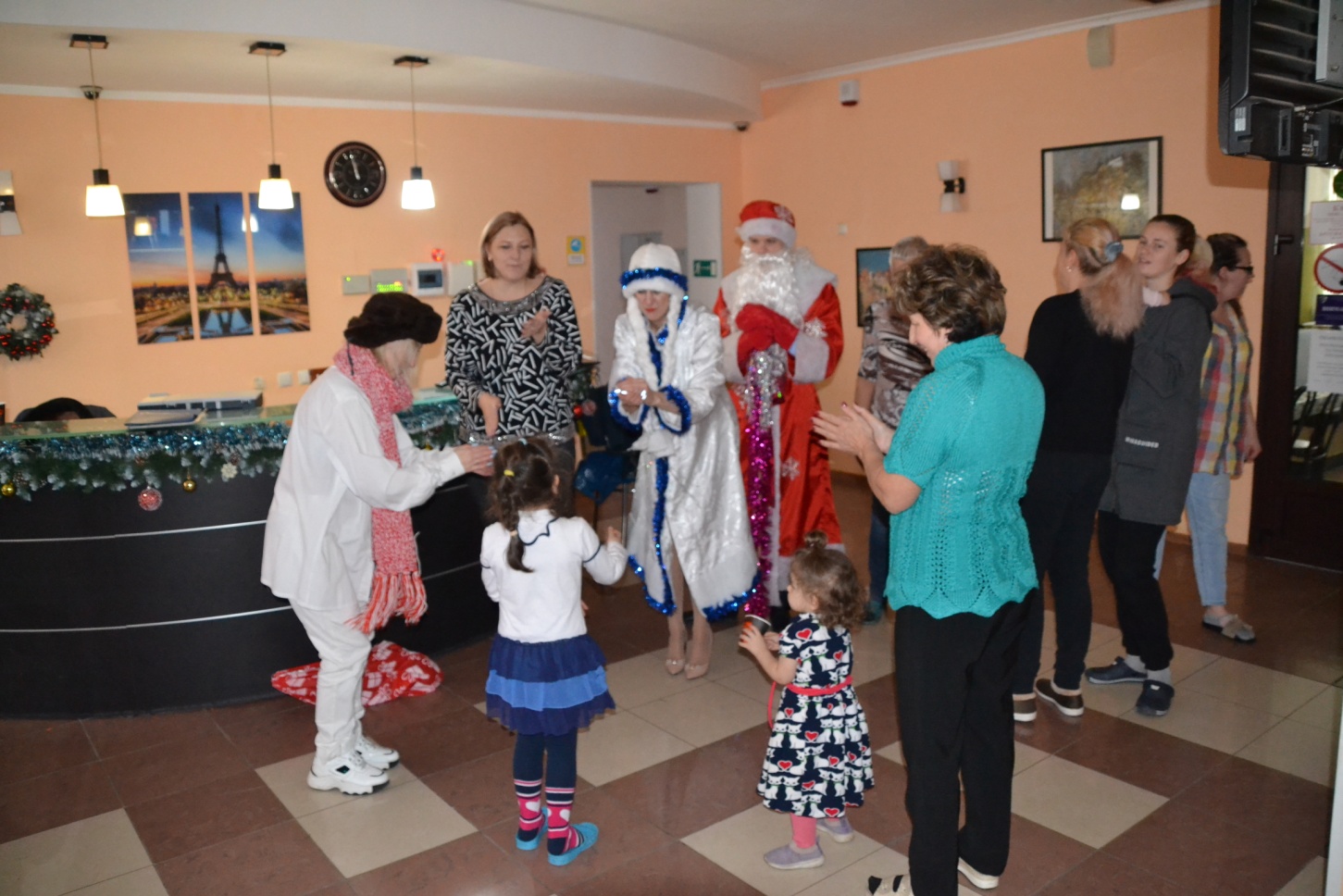 